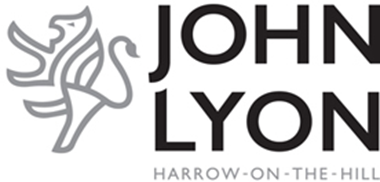 The APPLICATION FOR A TEACHING APPOINTMENTCURRENT & PREVIOUS EMPLOYMENT (please enter in chronological order, most recent first).  
Part-time employment should be clearly indicated as such:PARTICULARS OF NON-TEACHING EMPLOYMENTPart-time service or unpaid activities should be clearly indicated as such and exact dates given where possibleParticulars of short in-service training courses you have attended during the last three yearsREFEREESPlease give names and addresses of two persons from whom confidential references may be obtained.  These should include the   Headteacher of your current teaching post or, if a newly-qualified teacher, your College Principal/Tutor.  Please be advised that we may also contact any of your former employers.  Please indicate on the application form if you would prefer us not to contact your current employer until later in the recruitment process.I am aware that the post for which I am applying is exempt from the Rehabilitation of Offenders Act 1974 and therefore that all convictions, cautions and bind-overs, including those regarded as ‘spent’ must be declared.  I have not been disqualified from working with children, am not named on Barred List / List 99 or the Protection of Children Act List, am not subject to any sanctions imposed by a regulatory body (eg the General Teaching Council), and either (please delete as appropriate) I have no convictions, cautions or bind-overs or I have attached details of any convictions, cautions or bind-overs in a sealed envelope marked 	confidential.I confirm that the information given in this application for employment including any supporting documents is correct and complete.   I understand that false or misleading information will nullify any subsequent contract of employment.I agree that if my application is successful a DBS check for criminal convictions/actions will be made.In accordance with the Data Protection Act 1998, and the General Data Protection Regulation 2018 (EU), I agree that the information I have provided as part of my application will be held for up to six months from the outcome of the recruitment process for legal reasons.Signed: __________________________________________	Date: ________________________________You are encouraged to submit your application via email. You will be required to sign your application and associated documentation at interview.  Application forms should be sent to:Miss Katherine Haynes BA MEd NPQH, Head, The John Lyon School, Middle Road, Harrow on the Hill, Middlesex HA2 0HNTel: 020 8515 9434	     email: Recruitment.Academic@johnlyon.org      website:  www.johnlyon.org Registered Charity No. 310033POSITION APPLIED FOR:		POSITION APPLIED FOR:		POSITION APPLIED FOR:		POSITION APPLIED FOR:		POSITION APPLIED FOR:		POSITION APPLIED FOR:		POSITION APPLIED FOR:		POSITION APPLIED FOR:		POSITION APPLIED FOR:		POSITION APPLIED FOR:		POSITION APPLIED FOR:		PERSONAL DETAILSPERSONAL DETAILSPERSONAL DETAILSPERSONAL DETAILSPERSONAL DETAILSPERSONAL DETAILSPERSONAL DETAILSPERSONAL DETAILSPERSONAL DETAILSPERSONAL DETAILSPERSONAL DETAILSTITLE:	SURNAME:				FORENAME(S):	Previous Surname if married:	TITLE:	SURNAME:				FORENAME(S):	Previous Surname if married:	TITLE:	SURNAME:				FORENAME(S):	Previous Surname if married:	TITLE:	SURNAME:				FORENAME(S):	Previous Surname if married:	TITLE:	SURNAME:				FORENAME(S):	Previous Surname if married:	TITLE:	SURNAME:				FORENAME(S):	Previous Surname if married:	TITLE:	SURNAME:				FORENAME(S):	Previous Surname if married:	TITLE:	SURNAME:				FORENAME(S):	Previous Surname if married:	TITLE:	SURNAME:				FORENAME(S):	Previous Surname if married:	TITLE:	SURNAME:				FORENAME(S):	Previous Surname if married:	TITLE:	SURNAME:				FORENAME(S):	Previous Surname if married:	PERMANENT ADDRESS (inc. Post Code):PERMANENT ADDRESS (inc. Post Code):PERMANENT ADDRESS (inc. Post Code):PERMANENT ADDRESS (inc. Post Code):Address to which correspondence should be sent (if different) and telephone number:Address to which correspondence should be sent (if different) and telephone number:Address to which correspondence should be sent (if different) and telephone number:Address to which correspondence should be sent (if different) and telephone number:Address to which correspondence should be sent (if different) and telephone number:Address to which correspondence should be sent (if different) and telephone number:Address to which correspondence should be sent (if different) and telephone number:PERMANENT ADDRESS (inc. Post Code):PERMANENT ADDRESS (inc. Post Code):PERMANENT ADDRESS (inc. Post Code):PERMANENT ADDRESS (inc. Post Code):HOME TELEPHONE NUMBER:HOME TELEPHONE NUMBER:HOME TELEPHONE NUMBER:HOME TELEPHONE NUMBER:MOBILE TELEPHONE NUMBER:MOBILE TELEPHONE NUMBER:MOBILE TELEPHONE NUMBER:MOBILE TELEPHONE NUMBER:Email address:Email address:Email address:Email address:Email address:Email address:Email address:WORK TELEPHONE NUMBER:WORK TELEPHONE NUMBER:WORK TELEPHONE NUMBER:WORK TELEPHONE NUMBER:DCSF No:DCSF No:DCSF No:DCSF No:DCSF No:DCSF No:DCSF No:Are you legally eligible for employment in the ?Are you legally eligible for employment in the ?Are you legally eligible for employment in the ?Are you legally eligible for employment in the ?YES/NOYES/NOYES/NOYES/NOYES/NOYES/NOYES/NODo you have any relationship to an employee or Governor of The John Lyon School (if yes, give details)Do you have any relationship to an employee or Governor of The John Lyon School (if yes, give details)Do you have any relationship to an employee or Governor of The John Lyon School (if yes, give details)Do you have any relationship to an employee or Governor of The John Lyon School (if yes, give details)YES/NOYES/NOYES/NOYES/NOYES/NOYES/NOYES/NODid you see the vacancy advertised?If YES please state where.  If NO how did you find out about the vacancy?Did you see the vacancy advertised?If YES please state where.  If NO how did you find out about the vacancy?Did you see the vacancy advertised?If YES please state where.  If NO how did you find out about the vacancy?Did you see the vacancy advertised?If YES please state where.  If NO how did you find out about the vacancy?YES / NOYES / NOYES / NOYES / NOYES / NOYES / NOYES / NOHave you ever been dismissed or forced to resign from any previous employment?   (if yes give details)Have you ever been dismissed or forced to resign from any previous employment?   (if yes give details)Have you ever been dismissed or forced to resign from any previous employment?   (if yes give details)Have you ever been dismissed or forced to resign from any previous employment?   (if yes give details)YES/NO YES/NO YES/NO YES/NO YES/NO YES/NO YES/NO Have you ever been involved in a disciplinary procedure relating to children?   (if yes please give full details including the outcome of the procedure.)Have you ever been involved in a disciplinary procedure relating to children?   (if yes please give full details including the outcome of the procedure.)Have you ever been involved in a disciplinary procedure relating to children?   (if yes please give full details including the outcome of the procedure.)Have you ever been involved in a disciplinary procedure relating to children?   (if yes please give full details including the outcome of the procedure.)YES/NO YES/NO YES/NO YES/NO YES/NO YES/NO YES/NO Have you ever been convicted of any criminal offence     YES/NOThis post is exempt from the Rehabilitation of Offenders Act 1974 and all convictions, cautions and bind-overs, including those regarded as ‘spent’ must be declared.   If you have ever been convicted of any criminal offence please give details, in confidence, in a separate sealed envelope which will be opened by the Head and subsequently destroyed.   This post is subject to an Enhanced Disclosure & Barring Service Disclosure in the event of a successful application.   Copies of the School’s Code of Practice is available from the Personnel Department.Have you ever been convicted of any criminal offence     YES/NOThis post is exempt from the Rehabilitation of Offenders Act 1974 and all convictions, cautions and bind-overs, including those regarded as ‘spent’ must be declared.   If you have ever been convicted of any criminal offence please give details, in confidence, in a separate sealed envelope which will be opened by the Head and subsequently destroyed.   This post is subject to an Enhanced Disclosure & Barring Service Disclosure in the event of a successful application.   Copies of the School’s Code of Practice is available from the Personnel Department.Have you ever been convicted of any criminal offence     YES/NOThis post is exempt from the Rehabilitation of Offenders Act 1974 and all convictions, cautions and bind-overs, including those regarded as ‘spent’ must be declared.   If you have ever been convicted of any criminal offence please give details, in confidence, in a separate sealed envelope which will be opened by the Head and subsequently destroyed.   This post is subject to an Enhanced Disclosure & Barring Service Disclosure in the event of a successful application.   Copies of the School’s Code of Practice is available from the Personnel Department.Have you ever been convicted of any criminal offence     YES/NOThis post is exempt from the Rehabilitation of Offenders Act 1974 and all convictions, cautions and bind-overs, including those regarded as ‘spent’ must be declared.   If you have ever been convicted of any criminal offence please give details, in confidence, in a separate sealed envelope which will be opened by the Head and subsequently destroyed.   This post is subject to an Enhanced Disclosure & Barring Service Disclosure in the event of a successful application.   Copies of the School’s Code of Practice is available from the Personnel Department.Have you ever been convicted of any criminal offence     YES/NOThis post is exempt from the Rehabilitation of Offenders Act 1974 and all convictions, cautions and bind-overs, including those regarded as ‘spent’ must be declared.   If you have ever been convicted of any criminal offence please give details, in confidence, in a separate sealed envelope which will be opened by the Head and subsequently destroyed.   This post is subject to an Enhanced Disclosure & Barring Service Disclosure in the event of a successful application.   Copies of the School’s Code of Practice is available from the Personnel Department.Have you ever been convicted of any criminal offence     YES/NOThis post is exempt from the Rehabilitation of Offenders Act 1974 and all convictions, cautions and bind-overs, including those regarded as ‘spent’ must be declared.   If you have ever been convicted of any criminal offence please give details, in confidence, in a separate sealed envelope which will be opened by the Head and subsequently destroyed.   This post is subject to an Enhanced Disclosure & Barring Service Disclosure in the event of a successful application.   Copies of the School’s Code of Practice is available from the Personnel Department.Have you ever been convicted of any criminal offence     YES/NOThis post is exempt from the Rehabilitation of Offenders Act 1974 and all convictions, cautions and bind-overs, including those regarded as ‘spent’ must be declared.   If you have ever been convicted of any criminal offence please give details, in confidence, in a separate sealed envelope which will be opened by the Head and subsequently destroyed.   This post is subject to an Enhanced Disclosure & Barring Service Disclosure in the event of a successful application.   Copies of the School’s Code of Practice is available from the Personnel Department.Have you ever been convicted of any criminal offence     YES/NOThis post is exempt from the Rehabilitation of Offenders Act 1974 and all convictions, cautions and bind-overs, including those regarded as ‘spent’ must be declared.   If you have ever been convicted of any criminal offence please give details, in confidence, in a separate sealed envelope which will be opened by the Head and subsequently destroyed.   This post is subject to an Enhanced Disclosure & Barring Service Disclosure in the event of a successful application.   Copies of the School’s Code of Practice is available from the Personnel Department.Have you ever been convicted of any criminal offence     YES/NOThis post is exempt from the Rehabilitation of Offenders Act 1974 and all convictions, cautions and bind-overs, including those regarded as ‘spent’ must be declared.   If you have ever been convicted of any criminal offence please give details, in confidence, in a separate sealed envelope which will be opened by the Head and subsequently destroyed.   This post is subject to an Enhanced Disclosure & Barring Service Disclosure in the event of a successful application.   Copies of the School’s Code of Practice is available from the Personnel Department.Have you ever been convicted of any criminal offence     YES/NOThis post is exempt from the Rehabilitation of Offenders Act 1974 and all convictions, cautions and bind-overs, including those regarded as ‘spent’ must be declared.   If you have ever been convicted of any criminal offence please give details, in confidence, in a separate sealed envelope which will be opened by the Head and subsequently destroyed.   This post is subject to an Enhanced Disclosure & Barring Service Disclosure in the event of a successful application.   Copies of the School’s Code of Practice is available from the Personnel Department.Have you ever been convicted of any criminal offence     YES/NOThis post is exempt from the Rehabilitation of Offenders Act 1974 and all convictions, cautions and bind-overs, including those regarded as ‘spent’ must be declared.   If you have ever been convicted of any criminal offence please give details, in confidence, in a separate sealed envelope which will be opened by the Head and subsequently destroyed.   This post is subject to an Enhanced Disclosure & Barring Service Disclosure in the event of a successful application.   Copies of the School’s Code of Practice is available from the Personnel Department.If appointed, when would you be available to commence at The John Lyon School?If appointed, when would you be available to commence at The John Lyon School?If appointed, when would you be available to commence at The John Lyon School?Please state reasons for applying for the post and what attributes you would be able to contribute:Please state reasons for applying for the post and what attributes you would be able to contribute:Please state reasons for applying for the post and what attributes you would be able to contribute:Please state reasons for applying for the post and what attributes you would be able to contribute:Please state reasons for applying for the post and what attributes you would be able to contribute:Please state reasons for applying for the post and what attributes you would be able to contribute:Please state reasons for applying for the post and what attributes you would be able to contribute:Please state reasons for applying for the post and what attributes you would be able to contribute:Please state reasons for applying for the post and what attributes you would be able to contribute:Please state reasons for applying for the post and what attributes you would be able to contribute:Please state reasons for applying for the post and what attributes you would be able to contribute:EDUCATION DETAILS	Candidates should complete Sections A & B as applicableEDUCATION DETAILS	Candidates should complete Sections A & B as applicableEDUCATION DETAILS	Candidates should complete Sections A & B as applicableEDUCATION DETAILS	Candidates should complete Sections A & B as applicableEDUCATION DETAILS	Candidates should complete Sections A & B as applicableEDUCATION DETAILS	Candidates should complete Sections A & B as applicableEDUCATION DETAILS	Candidates should complete Sections A & B as applicableEDUCATION DETAILS	Candidates should complete Sections A & B as applicableEDUCATION DETAILS	Candidates should complete Sections A & B as applicableEDUCATION DETAILS	Candidates should complete Sections A & B as applicableEDUCATION DETAILS	Candidates should complete Sections A & B as applicableA	Secondary school(s) attended Qualification gained 
(give subject and grade)Qualification gained 
(give subject and grade)Qualification gained 
(give subject and grade)Qualification gained 
(give subject and grade)Qualification gained 
(give subject and grade)FromFromToToToB		University attendedFT/PTDegree
gainedDegree
gainedClass/
DivisionMain SubjectMain SubjectMain SubjectMain SubjectMain SubjectDatesProfessional training including establishment attended and qualification
eg PGCE (give dates)QualificationQualificationQualificationQualificationQualificationQualificationFromFromToToDatesPost HeldSchool / College(and address)Boys / Girls / Mixed TaughtIndependent / MaintainedReason for leavingCurrent salary pa: £State any other subjects you could teach: State any other subjects you could teach: State any other subjects you could teach: State any other subjects you could teach: State any other subjects you could teach: State any other subjects you could teach: State any other subjects you could teach: EmployerFrom/toPost heldReason for leavingDateLength of CourseDetails of CourseBy whom organisedState any interests in extra curricular activities and pastoral work you may have, including any sport coaching qualifications:Have you any other special qualifications or interests which are relevant to this application?NameAddress (including post code,email address and telephone number, if known)Position1.Current Employer Headteacher of       your current teaching post.2.